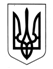 УКРАЇНАДЕРГАЧІВСЬКА РАЙОННА ДЕРЖАВНА АДМІНІСТРАЦІЯ ХАРКІВСЬКОЇ ОБЛАСТІВІДДІЛ ОСВІТИНАКАЗ   20.01 .2017				         Дергачі			                    №18 Про створення Координаційної ради з питань національно-патріотичноговиховання при відділі освіти Дергачівськоїрайонної державної адміністрацїіНа виконання Указу Президента від 13 жовтня 2015 року № 580/2015 «Про Стратегію національно-патріотичного виховання дітей та молоді на 2016 - 2020 роки», відповідно до Концепції національно-патріотичного виховання дітей та молоді  та з метою виховання громадянина – патріота України, утвердження любові до Батьківщини, духовності, моральності, шанобливого ставлення до національних надбань українського народу, наслідування найкращих прикладів мужності та звитяги борців за свободу та незалежність України як з історичного минулого, так і захисників, які сьогодні відстоюють суверенітет та територіальну цілісність держави у боротьбі із зовнішньою агресією, а також визначення ефективних механізмів системної взаємодії відділу освіти Дергачівської РДА та інститутів громадянського суспільства у питаннях національно-патріотичного виховання:  1. Створити Координаційну раду з питань національно-патріотичного виховання та затвердити її склад (згідно додатку).2. Затвердити Положення про Координаційну раду з питань національно-патріотичного виховання (додається).3. Контроль за виконанням даного наказу залишаю за собою.Начальник відділу освіти Дергачівської РДА                                                              О.В.КолесниковаСкрипка К.С., 33063 З наказом ознайомлені:Скрипка К.С.учасники Координаційної радипри відділі освіти Дергачівської РДА                              Додаток  до наказу відділу освіти           Дергачівської райдержадміністрації                                                                   від 20.01.2017 № 18Склад Координаційної радиз питань національно-патріотичного вихованняЗАТВЕРДЖЕНОнаказ відділу освітиДергачівської РДАвід 20.01.2017 № 18ПОЛОЖЕННЯпро Координаційну раду з питань національно-патріотичного виховання 1. Загальні положення1). Координаційна рада з питань національно-патріотичного виховання при відділі освіти Дергачівської районної державної адміністрації (далі – Координаційна рада) є консультативно-дорадчим органом, утвореним для забезпечення координації діяльності з питань національно-патріотичного виховання дітей та молоді району, співпраці відділу освіти Дергачівської РДА, навчальних закладів району, установ та  організацій, діяльність яких скерована на реалізацію Концепції національно-патріотичного виховання дітей та учнівської молоді.2). Координаційна рада у своїй діяльності керується Конституцією України та Законами України, актами Президента України та постановами Верховної Ради України, Кабінету Міністрів України, розпорядженнями голів облдержадміністрації, райдержадміністрації та цим Положенням.2.  Основними завданнями Координаційної ради є:1). Вивчення та аналіз національно-патріотичних та духовних процесів у дітей та молоді.2). Визначення шляхів, механізмів та способів вирішення питань             щодо впровадження національно-патріотичного виховання, підвищення ефективності діяльності навчальних закладів.3). Сприяння активізації роботи з національно-патріотичного виховання дітей та молоді, відповідно до розроблених центральними органами виконавчої влади стратегій, концепцій, заходів з національно-патріотичного виховання.3. Координаційна рада відповідно до покладених на неї завдань:1). Проводить аналіз стану справ у процесі впровадження національно-патріотичного виховання.2). Бере участь у розробці районних проектів з питань національно-патріотичного виховання;3). Надає пропозиції щодо вдосконалення роботи з питань національно-патріотичного виховання дітей та учнівської молоді.4). Сприяє проведенню урочистих заходів щодо відзначення національних та державних свят України за участю учасників АТО, представників громадськості.5).    Проводить через засоби масової інформації інформування громадськості щодо стану роботи з національно-патріотичного виховання       в навчальних закладах району.6). Проводить моніторинг стану виконання навчальними закладами  покладених на них завдань з питань впровадження національно-патріотичного виховання.4. Координаційна рада має право:1). Отримувати в установленому порядку від навчальних закладів  інформацію, необхідну для виконання покладених на неї завдань. 2). Вносити пропозиції щодо удосконалення організації роботи з питань національно-патріотичного виховання дітей та молоді в навчальних закладах Дергачівського району.3). Утворювати в разі потреби для виконання покладених на неї завдань постійні або тимчасові робочі групи із числа фахівців з питань освіти, молодіжної політики, фізичної культури та спорту, а також інститутів громадянського суспільства відповідного спрямування. 4). Залучати до участі у своїй роботі представників відповідних установ та організацій (за погодженням з їх керівниками),   а також незалежних експертів (за згодою).5. Склад Координаційної ради1). Координаційну раду очолює головний спеціаліст відділу освіти Дергачівської районної державної адміністрації. До складу входять представники відповідних структурних підрозділів, педагогічні працівники, громадських організацій.2). Організаційно – технічне забезпечення діяльності Координаційної ради покладається на секретаря ради.6. Форма роботи Координаційної ради1). Організаційною формою роботи Координаційної Ради є засідання, що проводяться за потребою, але не рідше,  ніж двічі на рік. Засідання ради веде голова Ради, а у разі його відсутності – секретар ради.2).  Рішення Координаційної ради оформляються протоколом, який підписує голова ради  та секретар.3). На засідання Координаційної ради можуть запрошуватися представники установ, організацій та об’єднань громадян.Начальник відділу освітиДергачівської РДА                                                               О.В. КолесниковаДовідка			про погодження проекту наказу«Про створення Координаційної ради з питань національно-патріотичного виховання при відділі освіти Дергачівської районної державної адміністрації»Проект наказу розроблено : Відділом освіти Дергачівської районної державної адміністраціїВідповідно до Закону України «Про місцеві державні адміністрації» та погоджено:без зауважень 
Начальник відділу освітиДергачівської РДА                                                            О.В.КолесниковаГоловний спеціаліст-юрисконсульт  апаратурайонної державноїадміністрації							     А.О.Мельник _______________                      		                    __________________________ 
              (посада)                                                          		    (ініціали та прізвище) 
     	Структурні підрозділи районної державної адміністрації, апарату, 
інші   органи,   які   відповідно   до   пункту   58   Регламенту районної державної адміністрації затвердженого розпорядженням 
голови районної державної адміністрації від 21.07.2015. 
№ 138, вважаються такими, що погодили проект без зауважень:  
__________________________________________________________________Начальник відділу культури, сім’ї,молоді та спортуНародицької  райдержадміністрації                            Т.П.Трохименко_______________	                        _______________   
(найменування посади            		                            (підпис)                  (ініціали та прізвище) 
керівника структурного 		
підрозділу, іншогооргану, що є головним 
розробником) 
_____ ____________ 20___ р. ПОЯСНЮВАЛЬНА ЗАПИСКАдо проекту наказу відділу освіти Дергачівської районноїдержавної адміністрації від 20.01.2017 №18«Про створення Координаційної радиз питань національно-патріотичноговиховання при відділі освіти Дергачівської РДА»1. Обґрунтування необхідності прийняття розпорядження            Відповідно до Закону України «Про місцеві державні адміністрації» та з метою виховання громадянина – патріота України, утвердження любові до Батьківщини, духовності, моральності, шанобливого ставлення до національних надбань українського народу, наслідування найкращих прикладів мужності та звитяги борців за свободу та незалежність України як з історичного минулого, так і захисників, які сьогодні відстоюють суверенітет та територіальну цілісність держави у боротьбі із зовнішньою агресією, а також визначення ефективних механізмів системної взаємодії органів місцевого самоврядування та інститутів громадянського суспільства у питаннях національно-патріотичного виховання.2. Мета і шляхи її досягнення Покращення національно-патріотичного виховання  дітей та молоді, виконання  вимог Указу Президента  України «Про стратегію  національно-патріотичного виховання дітей та молоді на 2016-20120 роки»  шляхом аналізу стану національно-патріотичного виховання у навчальних закладах району, проведення засідань Координаційної ради.3. Правові аспекти 	Закон України «Про місцеві державні адміністрації».4. Фінансово-економічне обґрунтування Прийнятий наказ  не потребує додаткових фінансово – економічних затрат.5. Позиція зацікавлених  органів 	Проект наказу  не зачіпає інтереси підприємств, установ та організацій району.6. Регіональний аспект Проект наказ створений для організації  здійснення національно-патріотичного виховання учнівської молоді у Дергачівському районі.7. Громадське обговорення Проект  наказ  не  потребує проведення громадського обговорення.8. Прогноз результатів Покращення  національно-патріотичного виховання  дітей та молоді, виконання  вимог Указу Президента  України «Про стратегію  національно-патріотичного виховання дітей та молоді на 2016-20120 роки».Начальник відділу освітиДергачівської РДА                                                О.В. Колесникова Скрипка К.С., 33063			Скрипка Катерина СергіївнаСкрипка Катерина Сергіївнаголовний спеціаліст відділу освітиДергачівської РДА, голова координаційної радиТимченко Ольга Анатоліївна Тимченко Ольга Анатоліївна заступник директора з виховної роботи Пересічанського НВК,секретар Координаційної ради  Члени ради:Члени ради:Члени ради:Тютюнник Олег Івановичдиректор Ветеринарного НВК                                                       (за згодою);директор Ветеринарного НВК                                                       (за згодою);Лещенко Олександр Івановичдиректор Дергачівської дитячо-юнацької спортивної школи                                                     (за згодою);директор Дергачівської дитячо-юнацької спортивної школи                                                     (за згодою);Остапенко Олексій Прокоповичдиректор Дергачівського ліцею №2директор Дергачівського ліцею №2Алєксєєнко Олександр Васильовичголовний редактор районної газети "Вісті Дергачівщини"головний редактор районної газети "Вісті Дергачівщини"Карпенко Олександр Васильовичзаступник голови Дергачівської районної спілки ветеранів АТОзаступник голови Дергачівської районної спілки ветеранів АТООколічний Ігор Федоровичдиректор Солоницівського колегіуму(за згодою);директор Солоницівського колегіуму(за згодою);Тріщенко Володимир Миколайовичвійськовий комісар Дергачівського    районного військового комісаріату(за згодою);військовий комісар Дергачівського    районного військового комісаріату(за згодою);Овсяннік Наталія Віталіївназаступник директора з виховної роботи  Малоданилівського ліцею (за згодою);заступник директора з виховної роботи  Малоданилівського ліцею (за згодою);Задніпровська Вікторія Володимирівназаступник директора з виховної роботи Слатинського НВК (за згодою);заступник директора з виховної роботи Слатинського НВК (за згодою);